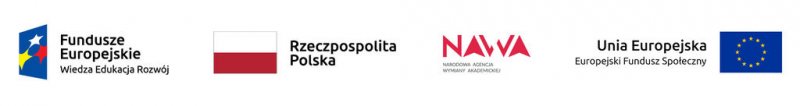 Centrum Obsługi Badań Naukowych uruchamia drugi nabór dla doktorantów na stypendia w ramach Programu PROM - międzynarodowej wymianie finansowanej przez Narodową Agencję Wymiany Akademickiej. W naborze można starać się o finansowane następujących rodzajów wyjazdów zagranicznych: • 5-dniowe konsultacje naukowe (6 miejsc);• 10-dniowe wizyty na badania (5 miejsc);• 7-dniowe zagraniczne szkoły letnie lub zimowe (1 miejsce).Aplikacja o stypendium Osoby, które chcą ubiegać się o stypendium są zobowiązane do złożenia w Centrum Obsługi Badań Naukowych (bud. D, pokój 109 lub 101): 1. wydrukowanego formularza rekrutacyjnego (Załącznik 4)2. listu motywacyjnego (zgodnego z wymogami opisanymi w Załączniku 4)3. kopii dokumentów poświadczającymi osiągnięcia naukowe, w tym kopię pierwszej strony każdej z publikacji wykazanej we wniosku (lub oświadczenie o aktualnych danych w Repozytorium) oświadczenie kierownika o złożeniu grantu lub realizowaniu grantu w roli wykonawcy4. kserokopii ważnej legitymacji doktoranckiej, 5. potwierdzenia znajomości języka angielskiego na poziomie co najmniej B2Termin dostarczenia zgłoszeń upływa w środę 16.01.2019 (do godziny 15:00). Dokumenty do pobrania: http://www.ue.wroc.pl/badania/19740/prom_wersja_ze_zwiekszonym_kontrastem.htmlW razie wątpliwości, zapraszamy do kontaktu: cobn@ue.wroc.pl 71 36 80 171 lub pokój: 101 i 109 D. Projekt jest finansowany z funduszy Unii Europejskiej, w tym Europejskiego Funduszu Społecznego.